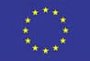 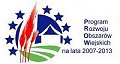 Załącznik nr 4  do siwz,który po podpisaniu stanowi załącznik nr 4 do ofertyUMOWA  O ROBOTY BUDOWLANE W SPRAWACH ZAMÓWIEŃ PUBLICZNYCH( P R O J E K T ) (nr/rok zawarcia)Niniejsza umowa została zawarta w dniu              w Baranowie                                                             (dzień, miesiąc, rok):pomiędzy:Gminą Baranów 24-105 Baranów ul. Rynek nr 14, pow. puławski, woj. lubelskie (nazwa i adres zamawiającego)zwaną dalej „Zamawiającym” z jednej strony, reprezentowanym przez: Wójta Gminy Baranów – inż. Roberta Gagosia, przy kontrasygnacie Skarbnika Gminy – mgr Joanny Kukier orazzwanym dalej „Wykonawcą” z drugiej strony.reprezentowanym przez ……………………………………………………………. (imię, nazwisko, pełniona funkcja) ……………………………………………………………. (imię, nazwisko, pełniona funkcja),  Biorąc pod uwagę, że Zamawiający złożył zamówienie publiczne na wykonanie przez Wykonawcę zamówienia pod nazwą: Przebudowa świetlicy wiejskiej w miejscowości Kozioł  zwanych dalej „robotami”, oraz że Zamawiający dokonał wyboru oferty Wykonawcy na realizację i zakończenie tych robót, strony niniejszej umowy ustalają, co następuje:Rozdział 1.  ZOBOWIĄZANIA STRON§ 1 (Zobowiązania stron)1. Wykonawca, niniejszą umową, zobowiązuje się wobec Zamawiającego do wykonania i przekazania Zamawiającemu przedmiotu umowy, wykonanego zgodnie ze  specyfikacją istotnych warunków zamówienia i specyfikacją techniczną  przepisami prawa,  zasadami wiedzy technicznej i sztuki budowlanej , a także do usunięcia wszystkich wad występujących w tym przedmiocie, w okresie umownej odpowiedzialności za wady oraz w okresie rękojmi i gwarancji .2. Zamawiający, niniejszą umową, zobowiązuje się wobec Wykonawcy do dokonania wymaganych czynności związanych z przygotowaniem robót w szczególności do przekazania terenu budowy i dostarczenia dokumentacji z przedmiaru robót  oraz odebrania robót i zapłaty umówionego wynagrodzenia. Rozdział 2. POSTANOWIENIA OGÓLNE§ 2 (Definicje)Poniżej podaje się podstawowe definicje używane w treści umowy i załącznikach: Cena umowna jest to podane w umowie wynagrodzenie brutto Wykonawcy za wykonanie przedmiotu umowy wraz z usunięciem wad ujawnionych przy odbiorze w okresie rękojmi oraz w okresie gwarancji jakości.Data rozpoczęcia jest to data podana w umowie, w której Wykonawca ma rozpocząć realizację robót.Data zakończenia jest to faktyczna data zakończenia robót, stwierdzona zapisem kierownika budowy w dzienniku budowy, potwierdzona następnie ustaleniami protokołu odbioru końcowego.Przedmiar robót obejmuje rysunki, obliczenia i inne dokumenty stanowiące integralną częścią umowy oraz przygotowane przez Zamawiającego w czasie trwania umowy inne rysunki uzupełniające te dokumenty.Inspektor nadzoru inwestorskiego jest to osoba ustanowiona przez Zamawiającego jako jego przedstawiciel upoważniony do pełnienia obowiązków zgodnie z ustawą Prawo budowlane, w zakresie określonym przez Zamawiającego w nadanym mu pełnomocnictwie. Kierownik Zamawiającego jest to osoba lub organ uprawniony do zarządzania Zamawiającym i podejmowania decyzji w imieniu Zamawiającego, w rozumieniu ustawy Prawo zamówień publicznych  - kierownikiem Zamawiającego jest Wójt GminyOferta wybranego Wykonawcy jest to dokument przedłożony Zamawiającemu przez Wykonawcę w czasie postępowania w sprawie zamówienia publicznego, stanowiący integralną część umowy.Okres zgłaszania wad jest to podany w umowie okres, w którym mogą być zgłaszane wady do usunięcia przez Wykonawcę w ramach gwarancji jakości wykonania, udzielonej przez Wykonawcę.Podwykonawca jest to osoba fizyczna lub prawna, która zawarła umowę z Wykonawcą na wykonanie części robót objętych umową.Roboty budowlane należy przez to rozumieć wykonanie robót budowlanych w zakresie podanym w umowie.Specyfikacje techniczne wykonania i odbioru robót jest to zbiór dokumentów zwanych dalej specyfikacjami technicznymi, stanowiących integralną cześć umowy, określających zasady wykonania i odbioru robót w sposób pozwalający na osiągnięcie ich wymaganej jakości.Teren budowy jest to teren niezbędny do realizacji robót, określony w dokumentacji projektowej Termin zakończenia robót jest to określona w umowie data, do której Wykonawca zobowiązany jest zakończyć wszystkie roboty objęte umową.Umowa jest to umowa zawarta pomiędzy Zamawiającym i Wykonawcą o wykonanie robót budowlanych w zamówieniu publicznym.Wada polega na wykonaniu danych robót lub ich części niezgodnie z umową, z dokumentacją projektową, specyfikacją techniczną lub z zasadami wiedzy technicznej.Wyceniony wykaz elementów rozliczeniowych oznacza wykaz elementów rozliczeniowych, uzupełniony przez Wykonawcę o oferowane stawki i ceny, który staje się integralną częścią umowy.Wykonawca jest to określona w umowie strona, która podjęła się wykonania robót.Zabezpieczenie należytego wykonania umowy są to dokumenty lub kwota, o których stanowi art. 148 ustawy Prawo zamówień publicznych.Zamawiający jest to strona umowy w sprawie zamówienia publicznego, która dokonała wyboru oferty Wykonawcy.§ 3 (Interpretacje)1. Wszelkie postanowienia umowy będą interpretowane na podstawie przepisów prawa polskiego.2.   Poszczególne części umowy będą stosowane i interpretowane w następującej kolejności:1)   Umowa,2)   Przedmiar robót,Specyfikacja technicznaSIWZ5)   Wybrana przez Zamawiającego oferta Wykonawcy,3. Strony deklarują, że w razie powstania jakiegokolwiek sporu wynikającego z interpretacji  lub wykonania umowy, podejmą w dobrej wierze rokowania w celu polubownego rozstrzygnięcia takiego sporu. Jeżeli rokowania, o których mowa powyżej, nie doprowadzą do polubownego rozwiązania sporu w terminie 7 dni od pisemnego wezwania do wszczęcia rokowań, spór taki Strony poddadzą rozstrzygnięciu przez sąd właściwy dla siedziby Zamawiającego.4. Tytuły rozdziałów umowy i nagłówki paragrafów nie stanowią treści umowy i nie będą brane pod uwagę przy jej interpretacji.5. W sprawach nieuregulowanych umową mają zastosowanie odpowiednie przepisy prawa polskiego, a w szczególności Prawa zamówień publicznych i Prawa budowlanego oraz odpowiednie przepisy Kodeksu cywilnego i Kodeksu postępowania cywilnego.§ 4 (Język umowy)Językiem umowy jest język polski.Rozdział 3. PRZEDMIOT UMOWY I ZASADY WYKONYWANIA ROBÓT§ 5 (Przedmiot umowy)1. Przedmiotem umowy jest wykonanie zamówienia publicznego pod nazwą:Przebudowa świetlicy wiejskiej w miejscowości Koziołobejmującego:     2.  Przedmiot zamówienia posiada kod CPV: 3. Szczegółowe dane określające, przedmiot, zakres robót przedsięwzięcia zawierają: przedmiar robót, specyfikacja techniczna  i SIWZ.§ 6 (Prawo do realizacji robót)Zamawiający oświadcza, że:jest właścicielem terenu, na którym zrealizowany zostanie przedmiot niniejszej umowy,posiada aktualne zgłoszenie robót budowlanych wydane przez Starostwo Powiatowe w Puławach, § 7 (Współpraca na terenie budowy)Wykonawca będzie współpracował na terenie budowy oraz współużytkował ten teren z innymi wykonawcami, organami władzy, przedsiębiorstwami użyteczności publicznej oraz Zamawiającym, w okresie realizacji zamówienia, określonym w umowie.§ 8 (Zasady porozumiewania się stron)Porozumiewanie się stron w sprawach związanych z wykonywaniem robót oraz dotyczących interpretowania umowy odbywać się będzie poprzez zapisy w dzienniku budowy oraz w drodze korespondencji pisemnej doręczanej adresatom za pokwitowaniem§ 9 (Narady koordynacyjne)Zamawiający może organizować narady koordynacyjne z udziałem przedstawicieli Wykonawcy, Zamawiającego i inspektora nadzoru oraz innych zaproszonych osób. Celem narad koordynacyjnych będzie omawianie bieżących spraw dotyczących wykonania i zaawansowania robót. Terminy narad koordynacyjnych będzie ustalał Zamawiający.Narady będą prowadzone i protokołowane przez  Zamawiającego, a kopie protokołu będą dostarczone wszystkim osobom zaproszonym na naradę.§ 10 (Zmiany)W uzasadnionych przypadkach dopuszcza się wprowadzanie zmian w stosunku do dokumentacji projektowej za zgodą Zamawiającego.Na wniosek Wykonawcy, za zgodą Zamawiającego, w trakcie prowadzenia inwestycji, mogą być dokonywane zmiany technologii wykonania elementów robót. Dopuszcza się je tylko w przypadku, gdy proponowane przez niego rozwiązanie jest równorzędne lub lepsze funkcjonalnie od tego jakie przewiduje projekt. W tym przypadku Wykonawca przedstawia projekt zamienny zawierający opis proponowanych zmian wraz z rysunkami. Projekt taki wymaga akceptacji nadzoru autorskiego i zatwierdzenia do realizacji przez Zamawiającego. W przypadku, gdy z punktu widzenia Zamawiającego zachodzi potrzeba zmiany rozwiązań technicznych nie przewidzianych w umowie, Zamawiający sporządza protokół konieczności, a następnie dostarcza dokumentację  na te roboty wraz ze zleceniem ich wykonania. Zmiany określone w ust. 2 powodujące wzrost kosztów inwestycji oraz zmiany określone w ust. 3 traktuje się jako roboty dodatkowe i Zamawiający musi złożyć dodatkowe zamówienie na ich wykonanie.W przypadku, gdy konieczność wykonania robót dodatkowych jest następstwem błędów lub zaniedbań Wykonawcy – roboty te zostaną wykonane przez Wykonawcę bez dodatkowego wynagrodzenia w terminach wynikających z niniejszej umowy.§ 11 ( Siła wyższa)Siła wyższa jest to zdarzenie, którego strony nie mogły przewidzieć,  nie mogły zapobiec jego powstaniu, ani też  nie mogły mu  przeciwdziałać, a które uniemożliwia Wykonawcy wykonanie w części lub w całości jego zobowiązań.Siła wyższa obejmuje w szczególności, następujące zdarzenia:wojna, działania wojenne, działania wrogów zewnętrznych; terroryzm, rewolucja, przewrót wojskowy lub cywilny, wojna domowa;skutki zastosowania amunicji wojskowej, materiałów wybuchowych, skażenie radioaktywne, z wyjątkiem tych, które mogą być spowodowane użyciem ich przez Wykonawcę;klęski żywiołowe, jak huragany, powodzie, trzęsienie ziemi;bunty, niepokoje, strajki, okupacje budowy przez osoby inne niż pracownicy Wykonawcy i jego podwykonawców.inne wydarzenia losowe.Skutki prawne działania siły wyższej dotyczą obu stron umowy i zostały uwzględnione w ich prawach i obowiązkach (Rozdział 4 i 5 umowy).Jeżeli wykonanie umowy jest niemożliwe z powodu wybuchu wojny lub jakiegokolwiek innego wydarzenia stanowiącego działanie siły wyższej zdefiniowanej w ust. 1 i 2 to Zamawiający zaświadczy, że wykonanie umowy nie jest możliwe. Wykonawca, po otrzymaniu takiego świadectwa, tak szybko jak to możliwe zabezpieczy teren budowy i wstrzyma roboty, a Zamawiający zapłaci wynagrodzenie za całość robót wykonanych przed otrzymaniem takiego świadectwa, oraz za roboty wykonane po otrzymaniu świadectwa, do wykonania których był zobowiązany.Rozdział 4. OBOWIĄZKI I PRAWA ZAMAWIAJĄCEGO§ 12  (Obowiązki Zamawiającego)1. Zamawiający zobowiązuje się wobec Wykonawcy do dokonania wymaganych przez właściwe przepisy czynności związanych z przygotowaniem i nadzorowaniem robót w terminach i na zasadach określonych w umowie, na podstawie Art. 647 Kodeksu cywilnego i ustawy Prawo budowlane, a w szczególności:protokolarnego przekazania terenu budowy wraz z kompletem dokumentacji ,udostępnienia miejsca na składowanie materiałów i sprzętu Wykonawcy,zapewnienia na swój koszt nadzoru inwestorskiego ,odbioru przedmiotu umowy zgodnie z jej postanowieniami zawartymi w § 34,terminowej zapłaty wynagrodzenia określonego w umowie.2. Zamawiający nie ponosi odpowiedzialności za mienie Wykonawcy zgromadzone w miejscu składowania oraz na terenie budowy.§ 13 (Przekazanie terenu budowy)Zamawiający przekaże protokolarnie Wykonawcy teren budowy,.Zamawiający przekaże Wykonawcy teren budowy nie później niż na 7 dni przed datą rozpoczęcia robót. Jeżeli Zamawiający nie przekaże w terminie terenu budowy to będzie ponosił odpowiedzialność odszkodowawczą na zasadach określonych w umowie w § 27 ust. 2 pkt 1.§ 14 (Personel Zamawiającego)Kierownik Zamawiającego jest odpowiedzialny za prowadzenie wszystkich spraw związanych z zamówieniem  publicznym oraz za realizację umowy o wykonanie przedmiotu zamówienia.Do obowiązków kierownika Zamawiającego należy ustanowienie inspektorów nadzoru inwestorskiego, a także zapewnienie nadzoru autorskiego, a ponadto:1) pełnienie nadzoru nad realizacją robót i administrowanie,2) kierowanie czynnościami uprawnionego inspektora nadzoru inwestorskiego,3) decydowanie o określonych umową sprawach pomiędzy Zamawiającym i Wykonawcą, a w szczególności o robotach dodatkowych, zmianach umowy4) w uzasadnionych przypadkach może on polecić Wykonawcy wstrzymanie lub opóźnienie rozpoczęcia jakichkolwiek czynności w ramach realizowanych robót.3. Kierownik Zamawiającego może upoważnić inne osoby będące jego pracownikami do prowadzenia spraw związanych z realizacją umowy.4. Kierownik Zamawiającego powołuje inspektora nadzoru inwestorskiego w osobie Pana …………………………………….§ 15 (Zagrożenia stanowiące ryzyko Zamawiającego)1. Od daty rozpoczęcia robót aż do odbioru ostatecznego, ryzyko Zamawiającego stanowią:1) zagrożenie powstania nieszczęśliwych wypadków lub szkody w mieniu stanowiącym jego własność (z wyłączeniem robót, urządzeń, materiałów i sprzętu), które są spowodowane zaniedbaniem, niedopełnieniem obowiązków służbowych lub naruszeniem prawa przez Zamawiającego lub osobę przez niego zatrudnioną albo działającą na mocy innej zawartej z nim umowy.2) zagrożenie powstaniem szkody w robotach, urządzeniach, materiałach i sprzęcie, w zakresie, w jakim jest ona następstwem błędu Zamawiającego lub wady ukrytej w projekcie dostarczonym przez Zamawiającego, lub będące następstwem siły wyższej. 2. Od daty zakończenia robót aż do odbioru ostatecznego, każda szkoda powstała w robotach, urządzeniach i materiałach stanowi ryzyko Zamawiającego, oprócz szkody spowodowanej:1) wadą, która tkwiła w przedmiocie umowy wg stanu na dzień zakończenia robót,2) wypadkiem zaistniałym przed datą zakończenia robót, który nie był objęty ryzykiem Zamawiającego, lub 3) czynnościami Wykonawcy na terenie budowy po dacie zakończenia robót.Rozdział 5.  OBOWIĄZKI I PRAWA WYKONAWCY§ 16  (Obowiązki Wykonawcy)1. Wykonawca zobowiązuje się do wykonania ustalonego w umowie przedmiotu zamówienia publicznego zgodnie z przedmiarem robót, zasadami wiedzy technicznej oraz specyfikacjami technicznymi  i oddania go Zamawiającemu w terminie i na zasadach ustalonych w umowie.2. Wykonawca jest zobowiązany do wykonania zamówienia siłami własnymi.      5.  Ponadto do obowiązków Wykonawcy należy:zabezpieczenie terenu budowy  oraz utrzymanie porządku i ochrona mienia znajdującego się na terenie budowy,zabezpieczenie właściwej organizacji ruchu w trakcie wykonywania robót,opracowanie planu bezpieczeństwa i ochrony zdrowia na budowie,przestrzeganie przepisów BHP w czasie  wykonywania robót,stosowanie materiałów i urządzeń posiadających odpowiednie dopuszczenia do stosowania w budownictwie i zapewniających  sprawność eksploatacyjną wykonanego przedmiotu umowy,dostarczanie niezbędnych atestów, wyników oraz protokołów badań, sprawozdań  i prób dotyczących realizowanego przedmiotu  niniejszej umowy,usunięcie  wszelkich usterek stwierdzonych  podczas odbiorów przeprowadzonych  zgodnie z postanowieniami § 34 umowy, w terminach technicznie i organizacyjnie uzasadnionych,zapewnienie bezpiecznego korzystania z terenu  przylegającego do placu budowy,po zakończeniu robót uporządkowanie  terenu budowy i zaplecza budowy,kompletowanie w trakcie realizacji robót  wszelkiej dokumentacji  zgodnie z przepisami Prawa budowlanego oraz przygotowanie  do odbioru końcowego  kompletu dokumentacji.§ 17 (Polecenia, inspekcje i audyty)1. Wykonawca zobowiązany jest wykonywać wszystkie polecenia Zamawiającego wydawane zgodnie z przepisami prawa  i   wszystkimi  postanowieniami umowy.2. Na żądanie Zamawiającego Wykonawca udostępni mu w czasie inspekcji wszystkie swoje rachunki i zapisy dotyczące wykonywania umowy oraz pozwoli na przeprowadzenie audytu przez audytorów wyznaczonych przez Zamawiającego.§ 18  (Personel i sprzęt Wykonawcy)1. Do wykonywania samodzielnych funkcji przy realizacji robót, Wykonawca zatrudni personel posiadający odpowiednie kwalifikacje. Zamawiający wymaga, aby kierownik budowy posiadał uprawnienia budowlane i aktualne zaświadczenie o przynależności do Okręgowej Izby Samorządu Zawodowego w oparciu o art. 6 ust. 1 ustawy z dnia 15 grudnia 2000 r o samorządach zawodowych architektów, inżynierów oraz urbanistów (Dz.U. z 2001 r., Nr 5, poz. 42, ze  zm.).2. Wykonawca ustanawia Kierownika budowy w osobie ............................................................ .3. Jeżeli Zamawiający zwróci się do Wykonawcy z żądaniem usunięcia określonej osoby, która należy do personelu Wykonawcy lub jego podwykonawcy oraz uzasadni swoje żądanie, to Wykonawca zapewni, że osoba ta w ciągu siedmiu dni opuści teren budowy i nie będzie miała żadnego dalszego wpływu i związku z czynnościami związanymi z wykonywaniem umowy.4. Przy realizacji robót Wykonawca użyje sprzętu o parametrach zapewniających właściwe wykonanie przedmiotu umowy.§ 19  (Zapewnienie dostępu do terenu budowy)Wykonawca ma obowiązek zapewnienia Zamawiającemu, wszystkim osobom upoważnionym przez niego, jak też innym uczestnikom procesu budowlanego, dostępu do terenu budowy i do każdego miejsca, gdzie roboty w związku z umową będą wykonywane.§ 20  (Dokumentacja budowy)Wykonawca zobowiązany jest prowadzić na bieżąco i przechowywać następujące dokumenty budowy w formie zgodnej z art. 3 pkt. 13 i art. 46 ustawy Prawo budowlane:dziennik budowy,książkę obmiarów,protokóły odbiorów robót,dokumentację powykonawczą.§ 21  (Ubezpieczenia należące do obowiązków Wykonawcy)1. Wykonawca ma obowiązek posiadania aktualnego w dacie podpisania umowy ubezpieczenia od odpowiedzialności cywilnej w zakresie prowadzonej działalności gospodarczej.2. Jeżeli ubezpieczenie, o którym mowa w ust. 1 wygasa w trakcie trwania niniejszej umowy, Wykonawca ma obowiązek ubezpieczenie przedłużyć, a stosowne dokumenty potwierdzające ubezpieczenie dostarczyć Zamawiającemu w terminie 28 dni od daty ubezpieczenia.3. Wykonawca zapewni zawarcie umów ubezpieczenia na okres od daty rozpoczęcia robót do terminu odbioru końcowego.§ 22  (Zagrożenia stanowiące ryzyko Wykonawcy)1. Od daty protokolarnego przejęcia terenu budowy, aż do chwili odbioru końcowego robót Wykonawca ponosi odpowiedzialność na zasadach ogólnych za wszelkie szkody wynikłe na tym terenie.2. W okresie usuwania przez Wykonawcę wad ujawnionych w robotach, aż do odbioru ostatecznego, zagrożenia stanowiące ryzyko Wykonawcy obejmują uszkodzenie ciała, śmierć, szkodę w mieniu stanowiącym własność Zamawiającego lub Wykonawcy, których nie obejmuje ryzyko zamawiającego.§ 23  (Wykopaliska i odkrycia)Wszystkie przedmioty o znaczeniu historycznym, bądź też przedstawiające znaczną wartość, odkryte na terenie budowy, będą przekazane pod opiekę i w zarząd Zamawiającego. Wykonawca niezwłocznie podejmie wszelkie racjonalne kroki zapobiegające zabieraniu lub uszkadzaniu tych znalezisk przez personel Wykonawcy lub osoby trzecie. Wykonawca niezwłocznie powiadomi Zamawiającego o takich odkryciach i wykona jego polecenia, co do obchodzenia się z nimi i dalszego trybu postępowania.§ 24  (Zabezpieczenie należytego wykonania umowy)1.Na poczet wykonania umowy Wykonawca wniesie w dniu podpisania umowy zabezpieczenie należytego wykonania umowy w wysokości: …………………. zł (słownie:……………………………………………………………………….).2. Zabezpieczenie może być wnoszone w jednej lub w kilku następujących formach:pieniądzu;poręczeniach bankowych lub poręczeniach spółdzielczej kasy oszczędnościowo-kredytowej, z tym że zobowiązanie kasy jest zawsze zobowiązaniem pieniężnym;gwarancjach bankowych;gwarancjach ubezpieczeniowych;      5) poręczeniach udzielanych przez podmioty, o których mowa w art. 6b ust. 5 pkt. 2 ustawy z dnia 9 listopada 2000 r. o utworzeniu Polskiej Agencji Rozwoju Przedsiębiorczości. § 25  (Ostrzeganie o szczególnych zdarzeniach)1. Wykonawca zobowiązany jest do ostrzegania Zamawiającego, tak wcześnie jak to możliwe, o szczególnych przyszłych wydarzeniach i okolicznościach, które mogą ujemnie wpłynąć na jakość robót, wzrost ceny umownej lub opóźnienie w realizacji robót. Zamawiający ma prawo  zażądać od Wykonawcy oceny wpływu przyszłego wydarzenia i okoliczności na cenę umowną i na datę zakończenia robót. Szacunkowy wzrost ceny umownej będzie określony i dostarczony bezzwłocznie przez Wykonawcę Zamawiającemu.2. Wykonawca opracuje i przedstawi Zamawiającemu do akceptacji propozycje dotyczące uniknięcia lub zmniejszenia wpływu takiego wydarzenia lub okoliczności na realizację robót, jak też będzie współpracował przy wykonywaniu odnośnych poleceń Zamawiającego.3.  Okoliczności, o których mowa w powyższej klauzuli mogą wpłynąć na zmianę treści umowy jedynie na warunkach określonych w art. 144 ustawy Prawo zamówień publicznych.§ 26  (Koszt napraw)Szkoda zaistniała w robotach lub materiałach przeznaczonych do wbudowania w roboty w okresie między terminem rozpoczęcia robót a terminem ich zakończenia oraz w okresie odpowiedzialności Wykonawcy za wady, jeżeli pozostaje w bezpośrednim związku z usuwaniem wad - będzie naprawiona przez Wykonawcę i na jego koszt.Rozdział 6. KARY UMOWNE§ 27 (Kary umowne wobec Zamawiającego)1. Zamawiający poniesie odpowiedzialność odszkodowawczą w formie kar umownych w następujących przypadkach:1) jeżeli Zamawiający nie przekaże terenu budowy w terminie określonym w § 30 ust. 1 pkt 1; 2) jeżeli zapłata należnej płatności zostanie dokonana z opóźnieniem w stosunku do terminu określonego w § 34 ust. 8 i 93) w przypadku odstąpienia od umowy z powodu podstawowych naruszeń umowy przez Zamawiającego wymienionych w § 38 ust. 2 i 3.2.  Sankcje za nienależyte wykonanie umowy przez Zamawiającego będą następujące:1) za opóźnienie przez Zamawiającego przekazania Wykonawcy terenu budowy w stosunku do terminu określonego w § 30 ust. 1 pkt 1 umowy - kara umowna wynosi 1 procent od ceny umownej brutto za każdy dzień opóźnienia,2) za opóźnienie przez Zamawiającego zapłaty Wykonawcy należnej kwoty w stosunku do terminu określonego w § 34 ust. 8 i 9 umowy – Wykonawca naliczy odsetki w wysokości ustawowej,3) z tytułu odstąpienia od umowy przez Wykonawcę zgodnie z § 38 ust. 2 i 3 umowy z powodu podstawowego naruszenia umowy przez Zamawiającego kara umowna wynosi 20 procent od ceny umownej brutto,3. W przypadkach niewykonania lub nienależytego wykonania zobowiązań umownych nie objętych odszkodowaniem w formie kar umownych Zamawiający będzie ponosił odpowiedzialność odszkodowawczą na zasadach ogólnych określonych w art. 471 Kodeksu cywilnego§ 28  (Kary umowne wobec Wykonawcy)1. Wykonawca zobowiązany jest do zapłaty kar umownych w następujących przypadkach:1) za opóźnienie w wykonaniu przedmiotu umowy w określonych w umowie terminach,2) za opóźnienie w usuwaniu wad,3) za odstąpienie od umowy z przyczyn zależnych od Wykonawcy.2. Stawki kar umownych za nienależyte wykonanie umowy przez Wykonawcę wynoszą: 1) za opóźnienie w usunięciu wad wykonanego przedmiotu umowy  -  1 procent od ceny umownej brutto za każdy dzień opóźnienia,2) za opóźnienie w wykonaniu przedmiotu umowy w określonych w § 31 ust. 1 pkt 3 umowy terminach wykonania poszczególnych etapów i zakończenia robót -  1 procent od ceny umownej brutto za każdy dzień opóźnienia,3) za odstąpienie od umowy z przyczyn zależnych od Wykonawcy 20 procent od ceny umownej.3. Zamawiający zastrzega sobie prawo dochodzenia odszkodowania przenoszącego wysokość ustalonej kary umownej.4. W przypadkach niewykonania lub nienależytego wykonania przez Wykonawcę zobowiązań umownych nie objętych odszkodowaniem w formie kar umownych Wykonawca będzie ponosił odpowiedzialność odszkodowawczą na zasadach ogólnych określonych w art. 471 Kodeksu cywilnego.Rozdział 7. TERMINY OBOWIĄZUJĄCE OBIE STRONY § 29  (Terminy umowne)Obie strony umowy zobowiązane są do przestrzegania wszystkich terminów określonych w umowie.§ 30 (Terminy realizacji umowy)1. Ustala się następujące terminy realizacji przedmiotu zamówienia:przekazanie placu budowy wraz z dokumentacją niezbędną do realizacji robót do dnia …………………. rozpoczęcie robót nastąpi w okresie 7 dni od przekazania placu budowytermin zakończenia robót –Rozdział 8.  KONTROLA JAKOŚCI I ODBIORY ROBÓT§ 31  (Zasady przestrzegania wymagań dotyczących należytej jakości robót)1. Wykonawca zobowiązany jest do przestrzegania w toku realizacji robót, wymagań dotyczących stosowania materiałów, wyrobów i urządzeń oraz sposobów wykonania robót, wynikających ze specyfikacji technicznych wykonania i odbioru robót,  przedmiaru wykonania i odbioru robót.2. Przestrzeganie wymogów, o których mowa w ust. 1 nadzoruje i potwierdza inspektor nadzoru inwestorskiego.§ 32. (Ujawnianie i usuwanie wad w czasie realizacji robót)1. W przypadku ujawnienia wad w robotach, Zamawiający ma prawo żądania ich usunięcia w określonym terminie, na koszt Wykonawcy.2. Jeżeli dla ustalenia zaistnienia wad niezbędne jest dokonanie prób, badań, odkryć lub ekspertyz, to Zamawiający ma prawo polecić Wykonawcy dokonanie tych czynności na jego koszt. W przypadku, jeżeli te czynności przesądzą, że wady w robotach nie wystąpiły, Wykonawca będzie miał prawo żądać od Zamawiającego zwrotu poniesionych z tego tytułu kosztów.3. Jeżeli Wykonawca nie usunie konkretnej wady w terminie określonym przez Zamawiającego, to ma on prawo polecić usunięcie takiej wady osobie trzeciej, na koszt Wykonawcy.4.  Koszty wymienione w ust. 2 i 3 lub ich odpowiednią część Zamawiający ma prawo pokryć w całości lub w części z przeznaczonego na ten cel zabezpieczenia należytego wykonania umowy.§ 33 ( Odbiory robót)1. Do podstawowych obowiązków Zamawiającego należy dokonywanie odbiorów robót.2. Ustala się następujące rodzaje odbiorów robót:odbiór końcowy,odbiór po okresie rękojmi,odbiór ostateczny.3. Odbiór końcowy:1) Odbioru końcowego dokonuje się po całkowitym zakończeniu wszystkich robót składających się na przedmiot umowy na podstawie oświadczenia kierownika budowy i potwierdzenia przez inspektora nadzoru. Potwierdzenie takie następuje po usunięciu wszystkich wad stwierdzonych przez inspektora nadzoru.2) Odbiór końcowy jest przeprowadzany przez komisję powołaną przez Zamawiającego oraz w obecności Inspektora Nadzoru i Wykonawcy.3) Przed rozpoczęciem odbioru końcowego Wykonawca dostarczy Zamawiającemu kompletną dokumentację powykonawczą, w tym dziennik budowy, dokumentację powykonawczą, w tym inwentaryzację geodezyjną powykonawczą, protokoły techniczne, protokoły badań, gwarancję jakości, aprobaty techniczne, atesty i certyfikaty jakości, deklaracje zgodności z Polską Normą, dokumentację technicznej z naniesionymi zmianami dokonywanymi w czasie realizacji przedmiotu umowy, jeżeli miały miejsce..4) Wykonawca zgłosi Zamawiającemu gotowość odbioru w formie pisemnej oraz zapisem w dzienniku budowy potwierdzonym przez inspektora nadzoru.5) Zamawiający wyznaczy termin i rozpoczęcie odbioru przedmiotu umowy w ciągu 7 dni od daty pisemnego zawiadomienia go o osiągnięciu gotowości do odbioru zawiadamiając o tym Wykonawcę.6) Wszelkie czynności podczas dokonania odbioru jak i w terminie wyznaczonym na usunięcie usterek i wad będą zawarte w protokole odbioru podpisanym przez upoważnionych przedstawicieli Zamawiającego i Wykonawcy.7) Wykonawca zobowiązany jest do zawiadomienia Zamawiającego o usunięciu wad oraz do żądania wyznaczenia terminu na odbiór zakwestionowanych uprzednio robót jako wadliwych.8) Terminy poszczególnych czynności dotyczących odbioru określają specyfikacje techniczne.4.  Odbiór po okresie rękojmi -  jest dokonywany przez Zamawiającego z udziałem Wykonawcy w formie protokolarnej i ma na celu stwierdzenie wykonania przez Wykonawcę zobowiązań wynikających z rękojmi za wady fizyczne.5.  Odbiór ostateczny jest dokonywany przez Zamawiającego przy udziale Wykonawcy w formie protokołu ostatecznego odbioru po usunięciu wszystkich wad ujawnionych w okresie gwarancji jakości. Zwalnia on Wykonawcę z wszystkich zobowiązań wynikających z umowy, dotyczących usuwania wad.Rozdział 9.   WYNAGRODZENIA§ 34  (Wynagrodzenie Wykonawcy)1.  Zamawiający ma obowiązek zapłaty Wykonawcy umówionego wynagrodzenia ustalonego w oparciu o dokumentacje powykonawczą przy zastosowaniu  następujących stawek:........................................................... , określonych w  kosztorysie ofertowym, z zastrzeżeniem ust. 2. 2. Wynagrodzenie Wykonawcy za przedmiot umowy  nie może przekroczyć kwoty w wysokości ……………..brutto (słownie: ……………………………………………PLN) brutto, w tym wynagrodzenie netto ……………………………………..i należny podatek VAT.3.  Ustala się, że wynagrodzenie Wykonawcy uwzględnia wszystkie obowiązujące w Polsce podatki, włącznie z podatkiem VAT oraz opłaty celne i inne opłaty związane z wykonywaniem robót.4.  Wynagrodzenie Wykonawcy nie będzie podlegało waloryzacji.5.  Zamawiający nie przewiduje udzielenia zaliczki na realizację  przedmiotu umowy.6. Zapłata wynagrodzenia Wykonawcy będzie dokonywana w walucie polskiej i wszystkie płatności będą dokonywane w tej walucie (art. 358 § 1 Kodeks cywilny).7. Zapłata wynagrodzenia należnego Wykonawcy dokonywana będzie na jego rachunek bankowy ...............................................................................................................................................................8. Rozliczenie za wykonanie przedmiotu umowy nastąpi fakturą końcową, wystawioną na podstawie  podpisanego przez Zamawiającego protokołu odbioru końcowego, a zapłata nastąpi w terminie 30 dni od dnia doręczenia Zamawiającemu prawidłowo wystawionej faktury .9. W przypadku realizacji przedmiotu umowy także przez Podwykonawców:Zamawiający wymaga od Wykonawcy, żeby w umowie z Podwykonawcą zamieścił obowiązek udzielenia gwarancji zapłaty na zakres robót wykonywanych przez podwykonawcę.Zamawiający wymaga dołączenia do faktury składanej przez Wykonawcę pisemnego potwierdzenia przez Podwykonawców, których wierzytelność jest częścią składową  wystawionej faktury, o dokonaniu zapłaty ich należności; w przypadku braku takich oświadczeń Zamawiający zastrzega sobie prawo wstrzymania płatności Wykonawcy.10. W razie konieczności udzielenia  zamówienia dodatkowego na roboty  nieobjęte zamówieniem podstawowym a  niezbędne do jego prawidłowego wykonania, których wykonanie stało się konieczne na skutek sytuacji niemożliwej wcześniej do przewidzenia, Zamawiający udzieli wykonawcy zamówienia w trybie  wolnej ręki  z wynagrodzeniem ustalonym na podstawie kosztorysu powykonawczego z uwzględnieniem stawek określonych w ust. 1.11. W przypadku ograniczenia zakresu robót objętego zamówieniem, odpowiednie zmniejszenie wynagrodzenia Wykonawcy następuje w sposób określony w ust. 10.Rozdział 10.  ZAKOŃCZENIE ROBÓT § 35 ( Zakończenie robót) Okoliczność zakończenia robót stwierdza się w sposób określony w § 33 ust. 5. § 36 ( Zasady odpowiedzialności za wady przedmiotu zamówienia po zakończeniu robót)1. Wykonawca ponosi wobec Zamawiającego odpowiedzialność z tytułu rękojmi za wady fizyczne w terminie i na zasadach określonych w Kodeksie cywilnym.2. Wykonawca zobowiązuje się udzielić ponadto Zamawiającemu gwarancji jakości na okres  3 lat.3. Dokument gwarancyjny Wykonawca zobowiązany jest dostarczyć w dacie odbioru końcowego, jako załącznik do protokołu.4. Okres odpowiedzialności Wykonawcy wobec Zamawiającego z tytułu rękojmi za wady fizyczne oraz gwarancji jakości rozpoczyna się od daty odbioru końcowego.Rozdział 11.  ZMIANA LUB ODSTĄPIENIE OD UMOWY§ 37 ( Zmiany umowy)1. Zmiana umowy na korzyść Zamawiającego może być dokonana tylko za zgodą obu stron.2. Nie dopuszczalna jest zmiana umowy na niekorzyść Zamawiającego, chyba że zachodzą okoliczności, o których mowa w art. 144 ustawy Prawo zamówień publicznych.3. Wszystkie zmiany umowy dokonywane są w formie pisemnej i muszą być dokonane przez upoważnionych przedstawicieli obu stron.§ 38 (Odstąpienie od umowy)1. Zamawiający może odstąpić od umowy w przypadkach przewidzianych przez ustawy Prawo zamówień publicznych i Kodeksu cywilnego. 2. Zamawiający i Wykonawca może ponadto odstąpić od umowy, jeżeli druga strona narusza w sposób podstawowy postanowienia umowy.3. Do podstawowych naruszeń umowy zaliczają się w szczególności następujące przypadki:1) Wykonawca bez upoważnienia ze strony Zamawiającego wstrzymuje roboty na 28 dni,2) Zamawiający poleca Wykonawcy przerwę lub opóźnienie w realizacji robót na okres dłuższy niż 28 dni,3) Zamawiający lub Wykonawca popada w stan likwidacji lub stan upadłości,4) Wykonawca nie przedłuża ważności wygasającego wymaganego zabezpieczenia należytego wykonania umowy,5) jeśli Wykonawca przy realizacji umowy jest zaangażowany w praktyki korupcyjne stwierdzone aktem oskarżenia.4. Niezależnie od przypadków określonych w ust. 3 Zamawiający może odstąpić od umowy w przypadku określonym w art. 145 ust.1 ustawy Prawo zamówień publicznych.5. W przypadku odstąpienia od umowy przez jedną ze stron Wykonawca ma obowiązek wstrzymania realizacji robót w trybie natychmiastowym, oraz zabezpieczenia a następnie opuszczenia terenu budowy.6. Jeżeli Zamawiający odstąpił od umowy z przyczyn zależnych od Wykonawcy, to wszelkie znajdujące się na terenie budowy materiały, urządzenia, sprzęt, roboty tymczasowe i wykonane roboty zostaną przekazane protokolarnie Zamawiającemu przez Wykonawcę.§ 39  (Rozliczenia w przypadku odstąpienia od umowy)1. W przypadku odstąpienia od umowy Wykonawca zobowiązany jest do dokonania i dostarczenia Zamawiającemu inwentaryzacji robót wg stanu na dzień odstąpienia, potwierdzonej przez inspektora nadzoru.2. Na podstawie dokonanej inwentaryzacji Zamawiający dokona płatności obejmującej wartość wykonanych robót oraz zakupionych materiałów i urządzeń nie nadających się do wbudowania w inny obiekt, na podstawie wystawionej przez Wykonawcę odpowiedniej faktury.3. Koszty dodatkowe poniesione na zabezpieczenie terenu budowy oraz wszelkie inne uzasadnione koszty związane z odstąpieniem od umowy ponosi strona, która spowodowała odstąpienie od umowy.Rozdział 12. POSTANOWIENIA KOŃCOWE§ 40 (Postanowienia końcowe)1. Uznaje się, że umowę tworzy niniejszy formularz umowy oraz następujące dokumenty, które będą uznawane jako integralne części umowy:1) Przedmiar robót,2) Specyfikacje techniczne,3) Oferta wybranego przez Zamawiającego Wykonawcy 2. Wszelkie zmiany niniejszej umowy wymagają formy pisemnej pod rygorem  nieważności.3. Umowę sporządzono w trzech jednakowo brzmiących egzemplarzach – dwa dla Zamawiającego i jeden dla Wykonawcy.WYKONAWCA                                                                           ZAMAWIAJĄCY